1.	Denumirea și datele de înregistrare ale solicitantului2.	Denumirea comercială (în caz că diferă de denumirea înregistrată)3.	Sediul principal al solicitantului4.	Detalii de contact5.	Directorul general/ CEO(sau poziția echivalentă în cadrul organizației)             6.7.	Domeniul serviciului de informare a zborurilor pentru care se solicită confirmarea conf. Regulamentului (UE) nr. 2017/373		 Serviciu de informare a zborurilor al aerodromului/ AFIS                          Serviciu de informare a zborurilor pe rută/ En- route FIS		(descrierea detaliată a serviciilor pentru care se solicită confirmarea - în pag. 3 a formularului)8.	Domeniul serviciului de informare a zborurilor afectat(e) de introducerea unei/unor modificări		 AFIS           En- route FIS                                                                (descrierea detaliată a serviciilor pentru care se solicită amendarea confirmării - în pag. 3 a formularului)             9.10.	Expozeul scris de prezentare a organizației   -  a se bifa după caz:		 	Cerere inițialăTrei copii ale expozeului scris de prezentare a  organizației, întocmit în conf. cu prevederile PIAC-SSNA, Partea I, ed. în vigoare, sunt depuse împreună cu acest formular.		 	Cerere de amendare a confirmării datorată unei/unor modificăriTrei copii ale paginilor modificate față de varianta anterioară a expozeului scris de prezentare a  organizației  se depun împreună cu aceast formular.11.	Alte documente relevante depuse împreună cu acest formular  -  a se bifa dacă              este cazul: 	(Necesar doar în cazul în care R.A. AACR a solicitat și alte documente suplimentar celor prevăzute PIAC-SSNA, Partea I, ed. în vigoare).   12. Declarație  13.	Specificarea detaliată a serviciilor pentru care a fost depusă declarația sau  amendamentul datorat unei/unor modificări (în raport de instrucțiunile prevăzute în Anexa 2 la PIAC-SSNA, Partea I, ed. În vigoare)a)  A se completa tabelul de mai jos utilizând atâtea pagini din Modelul de Formular nr. 1 – Pag. 4/4 câte sunt necesare pentru specificarea completă a serviciilor pentru care se solicită confirmarea.b) A se completa tabelul de mai jos făcând referire la serviciile/funcțiile, tipurile de servicii/funcții, și domeniile acestora așa cum sunt acestea specificate în tabelul Anexa 2 la PIAC-ATM/ANS, Partea I, ed. în vigoare,  pentru a detalia serviciile pentru care este solicitată confirmarea.c) A se completa doar câmpurile relevante cererii.d) La rubrica 'Specificații propuse de către solicitant ' se vor preciza orice specificații tehnice și operaționale identificate de către solicitant în legătură cu serviciul/serviciile pentru care este solicitată confirmarea. Specificațiile tehnice și operaționale propuse se vor formula în mod clar și concis. Acestea trebuie să fie relevante pentru furnizarea tipurilor de servicii ce fac obiectul procesului de certificare potrivit condițiilor specificate în legislația aplicabilă, mai ales în raport de Regulamentul (UE) nr. 2017/373.  e) Ori de câte ori este necesar, specificațiile vor fi precizate prin referire la documente depuse împreună cu acest formular sau la orice altă documentație relevantă. Cerere Depusă LA: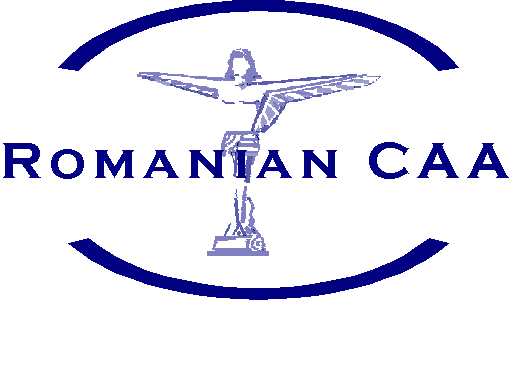 R.A. Autoritatea Aeronautică Civilă Română/ NSA România(conf. OMTCT nr. 1185/ 03.07.2006 și OMT nr. 1547/2013)Șos. București – Ploiești nr. 38 – 40, Sector 1, RO- 013695, București, România  Cerere inițialăCerere Depusă LA:R.A. Autoritatea Aeronautică Civilă Română/ NSA România(conf. OMTCT nr. 1185/ 03.07.2006 și OMT nr. 1547/2013)Șos. București – Ploiești nr. 38 – 40, Sector 1, RO- 013695, București, România Cerere de amendare datorată unei/unor modificări                   (a se bifa după caz) DECLARAȚIE DE CONFORMARE PENTRU FURNIZAREA SERVICIILOR DE INFORMARE A ZBORURILORNume și PrenumeTel.Fax.e-mailNume și PrenumeTel.Fax.e-mailData planificată de începere a furnizării serviciului de informare a zborurilor/ data planificată de punere în aplicare a modificării:Documentația privind sistemul de management, inclusiv manualul operational, se conformează cerințelor aplicabile prevăzute în PIAC-SSNA, Partea I-a, ediția în vigoare. Furnizarea serviciilor de informare a zborurilor va fi realizată în conformitate cu cerințele Regulamentului (UE) 2018/1139, Regulamentelor (CE) 549/2004, 559/2004, 551/2004 și 552/2004 și regulamentele lor de punere în aplicare, precum și cu procedurile și instrucțiunile specificate în manualul de operare.Întregul personal este calificat, competent și instruit în conformitate cu cerințele aplicabile. (Dacă este cazul)Furnizorul de servicii de informare a zborurilor implementează și își demonstrează conformarea printr-un standard în domeniu, recunoscut oficial.Referința standardului:Organizația de certificare:Data ultimului audit de conformare:Orice schimbare în furnizarea serviciilor de informare a zborurilor care afectează informațiile prezentate în această declarație va fi notificată la AACR.Furnizorul de servicii de informare a zborurilor confirmă că informațiile prezentate în această declarație sunt corecte.Servicii/FuncțiiTip de serviciu/funcțieDomeniul serviciului/funcțieiSpecificații propuse de către solicitant (dacă există)